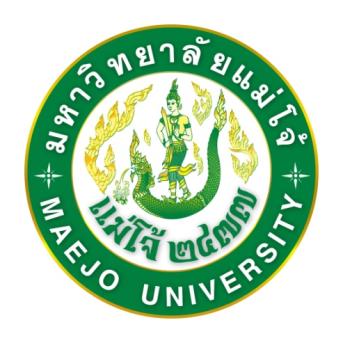 รายงานผลการดำเนินงานสำนักงานอธิการบดีประจำปีงบประมาณ พ.ศ. 2557ประกอบด้วยผลการดำเนินงานตามแผนปฏิบัติราชการผลการดำเนินงานตามแผนกลยุทธ์ (ประจำปีงบประมาณ พ.ศ. 2555-2559)ผลการดำเนินงานตามคำรับรองการปฏิบัติราชการงานยุทธศาสตร์และติดตามประเมินผล กองแผนงาน สำนักงานอธิการบดีมหาวิทยาลัยแม่โจ้สารบัญบทสรุปผู้บริหารสำนักงานอธิการบดี มหาวิทยาลัยแม่โจ้ ได้จัดทำแผนปฏิบัติแผนปฏิบัติราชการ ประจำปีงบประมาณ พ.ศ. 2557 และแผนกลยุทธ์สำนักงานอธิการบดี ประจำปีงบประมาณ พ.ศ. 2555-2559  (ได้รับความเห็นชอบจากคณะกรรมการประจำสำนักงานอธิการบดี ในการประชุมครั้งที่ 9/2556 เมื่อวันที่ 6 กันยายน 2556) โดยในปีงบประมาณ พ.ศ. 2557 สำนักงานอธิการบดีได้ลงนามคำรับรองการปฏิบัติราชการร่วมกับอธิการบดี ทั้งนี้เพื่อให้สำนักงานอธิการบดีมีส่วนร่วมในการขับเคลื่อนยุทธศาสตร์ของมหาวิทยาลัย  และได้กำหนดให้มีกลไกในการขับเคลื่อนผลการดำเนินงานดังกล่าว โดยการถ่ายทอดตัวชี้วัดและค่าเป้าหมายให้กับผู้บริหารระดับกองต่างๆภายในสำนักงานอธิการบดี  และกำหนดให้มีการติดตามความก้าวหน้าผลการดำเนินงานผ่านกลไกการบริหารงานของที่ประชุมคณะกรรมการประจำสำนักงานอธิการบดี ปีละ 2 ครั้ง คือ ในรอบ 6 เดือน และ 12 เดือน สำหรับผลการดำเนินงานต่างๆของสำนักงานอธิการบดี ประกอบด้วย 1) ผลการดำเนินงานตามแผนปฏิบัติราชการประจำปีงบประมาณ พ.ศ. 2557 2) ผลการดำเนินงานตามแผนกลยุทธ์สำนักงานอธิการบดี (พ.ศ. 2555-2559) 3) ผลการดำเนินงานตามคำรับรองการปฏิบัติราชการ ประจำปีงบประมาณ พ.ศ. 2557 ผลการดำเนินงานตามแผนปฏิบัติราชการสำนักงานอธิการบดี ประจำปีงบประมาณ พ.ศ. 2557 ผลการดำเนินงานตามแผนปฏิบัติราชการสำนักงานอธิการบดี ประจำปีงบประมาณ พ.ศ. 2557 ประกอบด้วยประเด็นยุทธศาสตร์ 2 ประเด็นยุทธศาสตร์ จำนวน 7 ตัวชี้วัด มีผลการดำเนินงานเฉลี่ย          ในภาพรวม 95.51 (ระดับความสำเร็จจากคะแนนเต็ม 5 เท่ากับ 4.78) มีผลการดำเนินงานบรรลุเป้าหมาย    4 ตัวชี้วัด ไม่บรรลุเป้าหมาย 2 ตัวชี้วัด อยู่ระหว่างดำเนินการ 1 ตัวชี้วัด ผลการดำเนินงานจำแนกตามประเด็นยุทธศาสตร์ดังนี้ผลการดำเนินงานตามแผนกลยุทธ์สำนักงานอธิการบดี (ประจำปีงบประมาณ พ.ศ. 2555-2559)ผลการดำเนินงานตามแผนกลยุทธ์สำนักงานอธิการบดี ประจำปีงบประมาณ พ.ศ. 2555-2559 ประกอบด้วยประเด็นยุทธศาสตร์ 2 ประเด็นยุทธศาสตร์ จำนวน 8 ตัวชี้วัด ผลการดำเนินงาน ดังนี้ผลการดำเนินงานสูงขึ้น 1 ตัวชี้วัด เป็นไปตามมาตรฐาน (คือผลการดำเนินงานสูงในทุกปี) จำนวน 2 ตัวชี้วัด ผลการดำเนินงานลดลง 3 ตัวชี้วัด  และไม่มีการดำเนินการ 1 ตัวชี้วัด ผลการดำเนินงานตามคำรับรองการปฏิบัติราชการ ประจำปีงบประมาณ พ.ศ. 2557ในปีงบประมาณ พ.ศ. 2557 สำนักงานอธิการบดีได้ลงนามคำรับรองการปฏิบัติราชการร่วมกับอธิการบดี เพื่อให้สำนักงานอธิการบดีมีส่วนขับเคลื่อนตัวชี้วัดตามยุทธศาสตร์มหาวิทยาลัย ซึ่งมีการติดตามประเมินผลในรอบ 6 เดือน และ 12 เดือนผ่านระบบ E-Performance ประกอบด้วยตัวชี้วัดในความรับผิดชอบรวม 6 ตัวชี้วัด ค่าน้ำหนักในความรับผิดชอบรวม 19.98 (ลงนามเฉพาะมิติที่ 1 ด้านการเรียนการสอน และมิติที่ 4 ด้านบริหารจัดการ) คะแนนเฉลี่ยถ่วงน้ำหนัก เท่ากับ 4.2566 (จากคะแนนเต็ม 5) สรุปผลการดำเนินงานจำแนกรายมิติ ดังต่อไปนี้แนวทางการขับเคลื่อนแผนปฏิบัติราชการและผลการปฏิบัติราชการตามคำรับรองฯ ในระยะต่อไปพิจารณาตัวชี้วัดที่บรรลุเป้าหมาย และกำหนดตัวชี้วัดใหม่ให้มีความท้าทายปรับบริบทของตัวชี้วัดให้สอดคล้องกับทิศทางการพัฒนามหาวิทยาลัยในการมุ่งสู่การเป็นมหาวิทยาลัยเกษตรอินทรีย์กำหนดให้ผู้รับผิดชอบตัวชี้วัดรายงานผลอย่างน้อยปีละ 2 ครั้ง ตามรอบระยะเวลาการประเมิน ได้แก่รอบ 6 เดือน และ 12 เดือนพัฒนาคุณภาพการให้บริการของหน่วยงานภายในสำนักงานอธิการบดี เช่น การลดกระบวนการและขั้นตอนการปฏิบัติงาน โดยสนับสนุนให้หน่วยงานต่างๆ นำระบบสารสนเทศมาใช้มากยิ่งขึ้น บูรณาการงานภายในสำนักงานอธิการบดี (โครงการ 1 หน่วยงาน 1 กิจกรรมบูรณาการ) การกำหนดโครงสร้างและภาระงานให้ชัดเจน มีความคล่องตัว และลดความซ้ำซ้อน พัฒนาคุณภาพบุคลากร เช่น จัดอบรมด้านมาตรฐานคุณภาพการให้บริการแก่บุคลากรภายใน ตลอดจนสนับสนุนให้บุคลากรพัฒนาตนเองตามสายงาน เป็นต้นเพิ่มช่องทางการสื่อสารในการรับเรื่องร้องเรียนคุณภาพการให้บริการ ของหน่วยงานภายในสำนักงานอธิการบดีดำเนินงานตามกิจกรรม/โครงการที่ระบุไว้ในแผนฯให้ครบถ้วนรายงานผลการดำเนินงานตามแผนปฏิบัติราชการ ประจำปีงบประมาณ พ.ศ. 2557และรายงานผลการดำเนินงานตามแผนกลยุทธ์สำนักงานอธิการบดี (ประจำปีงบประมาณ พ.ศ. 2555-2559)สำนักงานอธิการบดี มหาวิทยาลัยแม่โจ้ ได้จัดทำแผนปฏิบัติแผนปฏิบัติราชการ ประจำปีงบประมาณ พ.ศ. 2557 และแผนกลยุทธ์สำนักงานอธิการบดี ประจำปีงบประมาณ พ.ศ. 2555-2559  ซึ่งได้รับความเห็นชอบจากคณะกรรมการประจำสำนักงานอธิการบดี ในการประชุมครั้งที่ 9/2556 เมื่อวันที่ 6 กันยายน 2556 ทั้งนี้ได้กำหนดให้หน่วยงานภายในระดับกอง ร่วมกันขับเคลื่อน แผนกลยุทธ์และแผนปฏิบัติราชการประจำปี ในภาพรวมของสำนักงานอธิการบดี  โดยการถ่ายทอดตัวชี้วัดและค่าเป้าหมายให้กับหัวหน้าหน่วยงาน ผ่านกลไกการบริหารงานของที่ประชุมคณะกรรมการประจำสำนักงานอธิการบดี ซึ่งมีมติให้มีการติดตามประเมินผลปีละ 2 ครั้ง คือ ในรอบ 6 เดือน และ 12 เดือน ผลการดำเนินงาน ดังนี้ผลการดำเนินงานตามแผนปฏิบัติราชการสำนักงานอธิการบดี ประจำปีงบประมาณ พ.ศ. 2557 (ระหว่างเดือนตุลาคม 2556 ถึงเดือนกันยายน 2557) ประกอบด้วยประเด็นยุทธศาสตร์ 2 ประเด็นยุทธศาสตร์ จำนวน 7 ตัวชี้วัด มีผลการดำเนินงานเฉลี่ยในภาพรวม 95.51 (ระดับความสำเร็จจากคะแนนเต็ม 5 เท่ากับ 4.78) มีผลการดำเนินงานบรรลุเป้าหมาย 4 ตัวชี้วัด ไม่บรรลุเป้าหมาย 2 ตัวชี้วัด อยู่ระหว่างดำเนินการ 1 ตัวชี้วัด ผลการดำเนินงานจำแนกตามประเด็นยุทธศาสตร์ ดังต่อไปนี้ประเด็นยุทธศาสตร์ที่ 1 : การบริหารจัดการที่มีประสิทธิภาพและประสิทธิผลและเป็นสากล ประกอบด้วยตัวชี้วัด 6 ตัวชี้วัด ผลการดำเนินงานเฉลี่ยในภาพรวมเท่ากับร้อยละ 94.61 โดยมีตัวชี้วัดที่บรรลุเป้าหมายจำนวน 3 ตัวชี้วัด และไม่บรรลุเป้าหมายจำนวน 2 ตัวชี้วัด ดังนี้ผลการดำเนินงานตามประเด็นยุทธศาสตร์ที่ 1 คือ 1) ร้อยละการบรรลุเป้าหมายตามแผนปฏิบัติราชการ เท่ากับร้อยละ 94.61 มีผลการดำเนินงานเฉลี่ยในภาพรวม 95.51 (ระดับความสำเร็จจากคะแนนเต็ม 5 เท่ากับ 4.78) มีผลการดำเนินงานบรรลุเป้าหมาย 3 ตัวชี้วัด ไม่บรรลุเป้าหมาย 2 ตัวชี้วัด 2) ค่าเฉลี่ยความพึงพอใจของผู้รับบริการ จากผลการสำรวจความพึงพอใจของผู้รับบริการหน่วยงานภายในสำนักงานอธิการบดี ประจำปี พ.ศ. 2557 โดยศูนย์เทคโนโลยีสารสนเทศได้ร่วมพัฒนาระบบประเมินความพึงพอใจออนไลน์ ผ่านระบบ e-manage ผลการสำรวจความพึงพอใจในประเด็นต่างๆ ดังนี้ด้านกระบวนการ/ขั้นตอนในการให้บริการ ด้านคุณภาพการให้บริการด้านเจ้าหน้าที่ผู้ให้บริการด้านสิ่งอำนวยความสะดวกผลการสำรวจพบว่า ผู้รับบริการมีความพึงพอใจต่อการให้บริการของสำนักงานอธิการบดีอยู่ในระดับพึงพอใจมาก (ค่าเฉลี่ย 3.62) โดยในรายละเอียดพบว่า ผู้ตอบแบบสอบถามมีระดับความพึงพอใจเรียงตามลำดับมากไปน้อย ในประเด็นดังต่อไปนี้ 1) มีความพึงพอใจในด้านเจ้าหน้าที่ผู้ให้บริการ อยู่ในระดับมาก (ค่าเฉลี่ย 3.69) 2) ความพึงพอใจในด้านสิ่งอำนวยความสะดวก อยู่ในระดับมาก (ค่าเฉลี่ย 3.62) 3) ความพึงพอใจในด้านคุณภาพการให้บริการ อยู่ในระดับมาก (ค่าเฉลี่ย 3.61) 4) ความพึงพอใจในด้านกระบวนการ/ขั้นตอนในการให้บริการ อยู่ในระดับมาก (ค่าเฉลี่ย 3.54) ตามลำดับ3) จำนวนกระบวนงานที่มีการลดขั้นตอนและระยะเวลาการดำเนินงาน โดยศูนย์เทคโนโลยีสารสนเทศได้ร่วมพัฒนาระบบเพื่อลดขั้นตอนการปฏิบัติงาน จำนวน 4 กระบวนงาน ดังนี้1. ระบบ e-register หรือระบบออกเลขหนังสือ (กองกลาง)2. ระบบ e-budgeting หรือระบบวางแผนงบประมาณ (กองแผนงาน)3. ระบบ IDP online หรือระบบแผนพัฒนาตนเอง (กองการเจ้าหน้าที่)4. ระบบ e-document ใหม่ (กองกลาง)4) ผลการประกันคุณภาพภายใน สำนักงานอธิการบดี ประจำปี 2556 เท่ากับ 4.54   5) ร้อยละของการเบิกจ่ายงบประมาณตามแผน (งบประมาณแผ่นดิน) ในปีงบประมาณ พ.ศ. 2557  ณ สิ้นไตรมาส 4 เท่ากับร้อยละ 80.53 (เบิกจ่ายจำนวน 117.328 ล้านบาท จากงบประมาณที่ได้รับ 145.568 ล้านบาท)6) ระดับความสำเร็จของการพัฒนาสำนักงานอธิการบดีสู่การเป็น Green office สำนักงานอธิการบดี ได้กำหนดทิศทางการพัฒนาให้สอดคล้องกับทิศทางการพัฒนามหาวิทยาลัยไปสู่ Eco University ทั้งนี้กำหนดไว้ในแผนปฏิบัติราชการ เพื่อให้ทุกหน่วยงานมีส่วนในการขับเคลื่อนร่วมกัน โดยที่ประชุมสำนักงานอธิการบดีมีมติให้กองอาคารและสถานที่เป็นผู้รับผิดชอบหลักในการขับเคลื่อนสำนักงานอธิการบดีไปสู่ green officeในปีงบประมาณ พ.ศ. 2557 ได้จัดกิจกรรม/โครงการเพื่อขับเคลื่อน green office เช่น กิจกรรม Big Cleaning Day  กิจกรรม car free day (วันปลอดรถ ลดโลกร้อน)กิจกรรมอบรมให้ความรู้ด้านการประหยัดพลังงานแก่บุคลากรในสำนักงานอธิการบดี โครงการถังขยะสีเขียว  โครงการ 3R, โครงการสำนักงานอธิการบดีรุ่นใหม่ใส่ใจสุขภาพ (กิจกรรมสวนผักอินทรีย์) กิจกรรมจักรยานสนอ. และตลาดสินค้าปลอดภัยทุกวันอังคารสิ้นเดือน เป็นต้นการพัฒนาด้านกายภาพ เช่น ถังขยะ สวนผักอินทรีย์ และปรับปรุงภูมิทัศน์บริเวณชั้นล่างอาคารสำนักงานอธิการบดี เป็นต้นมีการติดตามประเมินผลตามแผนการดำเนินงานทุกกิจกรรมโครงการมีการประเมินผลและรายงานความก้าวหน้าในการปรับปรุงภูมิทัศน์บริเวณสำนักงานอธิการบดีให้สอดคล้องกับ green office ให้แก่ที่ประชุมประจำสำนักงานอธิการบดีทราบอย่างสม่ำเสมอแนวทางการพัฒนาตามประเด็นยุทธศาสตร์ที่ 1 ดังนี้1) พัฒนากระบวนการให้บริการอย่างต่อเนื่อง เช่น ส่งเสริมให้มีการปรับปรุงกระบวนงานภายในสำนักงานอธิการบดี ส่งเสริมให้หน่วยงานภายในนำเทคโนโลยีสารสนเทศมาใช้อย่างมีประสิทธิภาพ อย่างน้อย 1 หน่วยงาน 1 กระบวนงาน ตลอดจนการประชาสัมพันธ์ขั้นตอนการให้บริการผ่านสื่อต่างๆอย่างชัดเจน เช่น บอร์ดประชาสัมพันธ์หน่วยงาน เว็บไซต์ เป็นต้น 2) นำผลประเมินความพึงพอใจผู้รับบริการมาปรับปรุงพัฒนากระบวนการให้บริการ ทั้งนี้ควรจัดให้มีการสำรวจและรายงานต่อที่ประชุมผู้บริหารสำนักงานอธิการบดีอย่างน้อยปีละ 1 ครั้ง 3) เร่งรัดการเบิกจ่ายให้เป็นไปตามแผน ทั้งนี้ควรกำหนดให้มีการรายงานความก้าวหน้าต่อที่ประชุมที่เกี่ยวข้องอย่างสม่ำเสมอ  4) ดำเนินการขับเคลื่อน green office อย่างต่อเนื่องประเด็นยุทธศาสตร์ที่ 2  : บุคลากรที่มีความชำนาญในวิชาชีพ มีจิตบริการและทำงานอย่างมีความสุขประกอบด้วยตัวชี้วัด 2 ตัวชี้วัด ผลการดำเนินงานเฉลี่ยในภาพรวมเท่ากับร้อยละ 100 โดยมีตัวชี้วัดบรรลุเป้าหมายจำนวน 1 ตัวชี้วัด ไม่มีผลการดำเนินงาน 1 ตัวชี้วัด ดังนี้ผลการดำเนินงานตามประเด็นยุทธศาสตร์ที่ 2 คือร้อยละของผู้บริหารหน่วยงานภายในสำนักงานอธิการบดีที่มีผลการประเมินของไม่ต่ำกว่าระดับดี ผลการประเมินสมรรถนะของบุคลากรตาม TOR ของบุคลากรภายในสำนักงานอธิการบดี     (กองการเจ้าหน้าที่) เท่ากับร้อยละ 100ค่าเฉลี่ยความพึงพอใจและความสุขในการทำงานของบุคลากร ไม่มีการสำรวจแนวทางพัฒนาตามประเด็นยุทธศาสตร์ที่ 2 ดังนี้1) กำหนดให้ผู้รับผิดชอบตัวชี้วัดปรับรูปแบบการติดตามประเมินผลให้แล้วเสร็จทันตามรอบระยะเวลาการประเมิน จัดส่งมายังกองแผนงาน เพื่อรวบรวมข้อมูลนำเสนอต่อคณะกรรมการ (รอบระยะเวลาการประเมินครั้งที่ 1 ภายในเดือนมีนาคม และรอบประระยะเวลาการประเมินครั้งที่ 2 ภายในเดือนตุลาคม 2557) 2) ปรับกลยุทธ์ในการติดตามประเมินผล โดยให้ที่ประชุมสำนักงานอธิการบดีมีส่วนสำคัญในการติดตามผลการดำเนินงานร่วมด้วย3) ดำเนินกิจกรรม/โครงการในแผนให้ครบถ้วน และแล้วเสร็จก่อนสิ้นปีงบประมาณรายงานผลการดำเนินงานตามแผนกลยุทธ์สำนักงานอธิการบดี(ประจำปีงบประมาณ พ.ศ. 2555-2559)ผลการดำเนินงานตามแผนกลยุทธ์สำนักงานอธิการบดี ประจำปีงบประมาณ พ.ศ. 2555-2559 ผลการดำเนินงานตามแผนกลยุทธ์สำนักงานอธิการบดี ประจำปีงบประมาณ พ.ศ. 2555-2559 ประกอบด้วยประเด็นยุทธศาสตร์ 2 ประเด็นยุทธศาสตร์ จำนวน 8 ตัวชี้วัด ผลการดำเนินงาน ดังนี้ผลการดำเนินงานสูงขึ้น 1 ตัวชี้วัด เป็นไปตามมาตรฐาน (คือผลการดำเนินงานสูงในทุกปี) จำนวน 2 ตัวชี้วัด ผลการดำเนินงานลดลง 3 ตัวชี้วัด  และไม่มีการดำเนินการ 1 ตัวชี้วัด ผลการดำเนินงานจำแนกตามประเด็นยุทธศาสตร์ ดังต่อไปนี้รายงานผลการดำเนินงานตามคำรับรองการปฏิบัติราชการสำนักงานอธิการบดีประจำปีงบประมาณ พ.ศ. 2557 ผลการดำเนินงานตามคำรับรองการปฏิบัติราชการสำนักงานอธิการบดี ประจำปีงบประมาณ        พ.ศ. 2557 ซึ่งลงนามคำรับรองการปฏิบัติราชการร่วมกับอธิการบดีเป็นประจำทุกปี  ทั้งนี้เพื่อให้สำนักงานอธิการบดี  มีส่วนขับเคลื่อนตัวชี้วัดตามยุทธศาสตร์ ประกอบด้วยตัวชี้วัดในความรับผิดชอบรวม 6 ตัวชี้วัด ค่าน้ำหนักในความรับผิดชอบ 19.98 คะแนนเฉลี่ยถ่วงน้ำหนักเท่ากับ 4.2566 (คะแนนเต็ม 5) สามารถดูผลการดำเนินงานพร้อมทั้งเอกสารแนบได้จาก www.e-manage.mju.ac.th  เลือกบริหารผลการปฏิบัติงาน สามารถสรุปผลการดำเนินงานแยกตามรายมิติ ดังต่อไปนี้หัวข้อหน้าบทสรุปผู้บริหาร2ผลการดำเนินงานสำนักงานอธิการบดี ประจำปีงบประมาณ พ.ศ. 2557ผลการดำเนินงานสำนักงานอธิการบดี ประจำปีงบประมาณ พ.ศ. 2557ผลการดำเนินงานตามแผนปฏิบัติราชการผลการดำเนินงานตามแผนกลยุทธ์ (ประจำปีงบประมาณ พ.ศ. 2555-2559)ผลการดำเนินงานตามคำรับรองการปฏิบัติราชการประเด็นยุทธศาสตร์จำนวนตัวชี้วัดบรรลุเป้าหมายไม่บรรลุเป้าหมายอยู่ระหว่างดำเนินการประเด็นยุทธศาสตร์ที่ 1 การบริหารจัดการที่มีประสิทธิภาพและประสิทธิผลและเป็นสากล532-ประเด็นยุทธศาสตร์ที่ 2 บุคลากรที่มีความชำนาญในวิชาชีพ มีจิตบริการและทำงานอย่างมีความสุข21-1ร้อยละความสำเร็จเฉลี่ย7421ประเด็นยุทธศาสตร์จำนวนตัวชี้วัดค่าน้ำหนักรวมคะแนนเฉลี่ยถ่วงน้ำหนักผลการปฏิบัติราชการตามคำรับรองฯผลการปฏิบัติราชการตามคำรับรองฯผลการปฏิบัติราชการตามคำรับรองฯผลการปฏิบัติราชการตามคำรับรองฯมิติที่ 1 ด้านการเรียนการสอน 39.992.4999มิติที่ 2 ด้านการวิจัยและนวัตกรรม -ไม่ได้ลงนามในมิติที่ 2 และมิติที่ 3 -ไม่ได้ลงนามในมิติที่ 2 และมิติที่ 3 -ไม่ได้ลงนามในมิติที่ 2 และมิติที่ 3มิติที่ 3 ด้านบริการวิชาการและทำนุบำรุงศิลปวัฒนธรรม -ไม่ได้ลงนามในมิติที่ 2 และมิติที่ 3 -ไม่ได้ลงนามในมิติที่ 2 และมิติที่ 3 -ไม่ได้ลงนามในมิติที่ 2 และมิติที่ 3มิติที่ 4 ด้านบริหารจัดการ39.991.7567รวม619.984.2566ประเด็นยุทธศาสตร์/ตัวชี้วัดเป้าหมายผลการดำเนินงานการบรรลุเป้าหมาย1.1 ร้อยละการบรรลุเป้าหมายตามแผนปฏิบัติราชการ9394.61บรรลุ1.2 ค่าเฉลี่ยความพึงพอใจของผู้รับบริการ 4.13.62ไม่บรรลุ1.3 ผลการประกันคุณภาพภายใน4.14.54บรรลุ1.4 ร้อยละของการเบิกจ่ายงบประมาณตามแผน9580.53ไม่บรรลุ1.5 ระดับความสำเร็จของการพัฒนาสำนักงานอธิการบดีสู่การเป็น Green office55บรรลุประเด็นยุทธศาสตร์/ตัวชี้วัดเป้าหมายผลการดำเนินงานการบรรลุเป้าหมาย2.1 ร้อยละของผู้บริหารหน่วยงานภายในสำนักงานอธิการบดีที่มีผลการประเมินของไม่ต่ำกว่าระดับดี100100บรรลุเป้าหมาย2.2 ค่าเฉลี่ยความพึงพอใจและความสุขในการทำงานของบุคลากร4.5NAไม่มีการสำรวจประเด็นยุทธศาสตร์/ตัวชี้วัดผลการดำเนินงานผลการดำเนินงานผลการดำเนินงานการบรรลุเป้าหมายประเด็นยุทธศาสตร์/ตัวชี้วัด255525562557การบรรลุเป้าหมายประเด็นยุทธศาสตร์ที่ 1 การบริหารจัดการที่มีประสิทธิภาพและประสิทธิผลและเป็นสากลประเด็นยุทธศาสตร์ที่ 1 การบริหารจัดการที่มีประสิทธิภาพและประสิทธิผลและเป็นสากลประเด็นยุทธศาสตร์ที่ 1 การบริหารจัดการที่มีประสิทธิภาพและประสิทธิผลและเป็นสากลประเด็นยุทธศาสตร์ที่ 1 การบริหารจัดการที่มีประสิทธิภาพและประสิทธิผลและเป็นสากลประเด็นยุทธศาสตร์ที่ 1 การบริหารจัดการที่มีประสิทธิภาพและประสิทธิผลและเป็นสากล1.1 ร้อยละการบรรลุเป้าหมายตามแผนปฏิบัติราชการ10094.3194.61ลดลง1.2 ค่าเฉลี่ยความพึงพอใจของผู้รับบริการ ด้านขั้นตอนการให้บริการ4.043.383.54ลดลง1.3 จำนวนกระบวนงานที่มีการลดขั้นตอนและระยะเวลาการดำเนินงาน454เป็นไปตามมาตรฐาน1.4 ผลการประกันคุณภาพภายใน3.98-4.54สูงขึ้น1.5 ร้อยละของการเบิกจ่ายงบประมาณตามแผน94113.3280.53ลดลง1.6 ระดับความสำเร็จของการพัฒนาสำนักงานอธิการบดีสู่การเป็น Green office-55เป็นไปตามมาตรฐานประเด็นยุทธศาสตร์ที่ 2 บุคลากรที่มีความชำนาญในวิชาชีพ มีจิตบริการและทำงานอย่างมีความสุขประเด็นยุทธศาสตร์ที่ 2 บุคลากรที่มีความชำนาญในวิชาชีพ มีจิตบริการและทำงานอย่างมีความสุขประเด็นยุทธศาสตร์ที่ 2 บุคลากรที่มีความชำนาญในวิชาชีพ มีจิตบริการและทำงานอย่างมีความสุขประเด็นยุทธศาสตร์ที่ 2 บุคลากรที่มีความชำนาญในวิชาชีพ มีจิตบริการและทำงานอย่างมีความสุขประเด็นยุทธศาสตร์ที่ 2 บุคลากรที่มีความชำนาญในวิชาชีพ มีจิตบริการและทำงานอย่างมีความสุข2.1 ร้อยละของบุคลากรที่มีผลประเมินสมรรถนะตามตำแหน่งงานNA80.00100สูงขึ้น2.3 ค่าเฉลี่ยความพึงพอใจและความสุขในการทำงานของบุคลากร-3.57-ไม่มีการสำรวจตัวชี้วัดที่ถ่ายทอดค่าน้ำหนักเกณฑ์การให้คะแนนเกณฑ์การให้คะแนนเกณฑ์การให้คะแนนเกณฑ์การให้คะแนนเกณฑ์การให้คะแนนเกณฑ์การให้คะแนนผลการดำเนินงานผลการดำเนินงานผลการดำเนินงานตัวชี้วัดที่ถ่ายทอดค่าน้ำหนักเป้าหมาย1 2 3 4 5 ผลคะแนนถ่วงน้ำหนักมิติที่ 1 ด้านการเรียนการสอนมิติที่ 1 ด้านการเรียนการสอนมิติที่ 1 ด้านการเรียนการสอนมิติที่ 1 ด้านการเรียนการสอนมิติที่ 1 ด้านการเรียนการสอนมิติที่ 1 ด้านการเรียนการสอนมิติที่ 1 ด้านการเรียนการสอนมิติที่ 1 ด้านการเรียนการสอนมิติที่ 1 ด้านการเรียนการสอนมิติที่ 1 ด้านการเรียนการสอนมิติที่ 1 ด้านการเรียนการสอน2.1 ระดับความสำเร็จในการพัฒนาบัณฑิตให้เป็นบัณฑิตที่พึงประสงค์3.335.0012345550.83332.2 ระบบและกลไกในการส่งเสริมกิจกรรมนักศึกษา (สกอ.3.2) 3.33512345550.83332.3 ร้อยละโครงการ/กิจกรรมพัฒนานักศึกษา/ศิษย์เก่าที่สอดคล้องกับการขับเคลื่อนยุทธศาสตร์การพัฒนามหาวิทยาลัยระยะ 15 ปี (GO-Eco-U) 3.3330202530354048.895.000.8333มิติที่ 2 ด้านการวิจัยและนวัตกรรมมิติที่ 2 ด้านการวิจัยและนวัตกรรมมิติที่ 2 ด้านการวิจัยและนวัตกรรมมิติที่ 2 ด้านการวิจัยและนวัตกรรมมิติที่ 2 ด้านการวิจัยและนวัตกรรมมิติที่ 2 ด้านการวิจัยและนวัตกรรมมิติที่ 2 ด้านการวิจัยและนวัตกรรมมิติที่ 2 ด้านการวิจัยและนวัตกรรม-ไม่ได้ลงนามในมิติที่ 2 และ 3--ไม่ได้ลงนามในมิติที่ 2 และ 3--ไม่ได้ลงนามในมิติที่ 2 และ 3-มิติที่ 3 ด้านบริการวิชาการและทำนุบำรุงศิลปวัฒนธรรม มิติที่ 3 ด้านบริการวิชาการและทำนุบำรุงศิลปวัฒนธรรม มิติที่ 3 ด้านบริการวิชาการและทำนุบำรุงศิลปวัฒนธรรม มิติที่ 3 ด้านบริการวิชาการและทำนุบำรุงศิลปวัฒนธรรม มิติที่ 3 ด้านบริการวิชาการและทำนุบำรุงศิลปวัฒนธรรม มิติที่ 3 ด้านบริการวิชาการและทำนุบำรุงศิลปวัฒนธรรม มิติที่ 3 ด้านบริการวิชาการและทำนุบำรุงศิลปวัฒนธรรม มิติที่ 3 ด้านบริการวิชาการและทำนุบำรุงศิลปวัฒนธรรม -ไม่ได้ลงนามในมิติที่ 2 และ 3--ไม่ได้ลงนามในมิติที่ 2 และ 3--ไม่ได้ลงนามในมิติที่ 2 และ 3-มิติที่ 4 ด้านบริหารจัดการมิติที่ 4 ด้านบริหารจัดการมิติที่ 4 ด้านบริหารจัดการมิติที่ 4 ด้านบริหารจัดการมิติที่ 4 ด้านบริหารจัดการมิติที่ 4 ด้านบริหารจัดการมิติที่ 4 ด้านบริหารจัดการมิติที่ 4 ด้านบริหารจัดการมิติที่ 4 ด้านบริหารจัดการมิติที่ 4 ด้านบริหารจัดการมิติที่ 4 ด้านบริหารจัดการ6.1 ระดับความสำเร็จของแผนพัฒนาบุคลากร3.33512345550.83336.4 ร้อยละของการเบิกจ่ายงบประมาณแผ่นดิน3.3395.00878991939580.5310.16676.5 ผลการประกันคุณภาพภายในของ/คณะ/สำนัก3.334.00 12 3 4 54.544.540.7567ค่าน้ำหนักที่หน่วยงานรับผิดชอบ19.98คะนนถ่วงน้ำหนักคะนนถ่วงน้ำหนัก4.2566